Unit: Forestry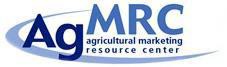 Lesson: Agroforestry- Create your ownPurpose: Agroforestry is a set of several methods and unlimited combinations of strategically placed trees or shrubs that add value to your crop or livestock operation. It takes a lot of careful planning and consideration to design an agroforestry plan that fits your specific land. How would you go about incorporating agroforestry into a farm operation?Directions: It is your turn to create your own agroforestry model. Draw or design a farm layout, and using that layout incorporate all five agroforestry methods (alleycropping, forest farming, riparian forest buffers, silvopasture, and windbreaks). You will need to have a written explanation for each method that shows your reasoning.